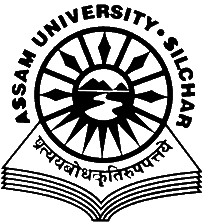 Career Counseling and Placement CellAssam University, SilcharNOTIFICATION                                                                                                                                        Date- 06/07/2021Career Counselling & Placement Cell of Assam University is going to organize a Webinar on Career Counselling on 21st   July 2021 from 4 PM onwards for the students of Assam University.The speaker for the said session is Mrs. Somdatta Roy Choudhury, Senior Content Development-Manager Elsevier. Interested students may contact the Career Counselling & Placement Cell for DetailsThanksDr. D GhoshCo-coordinatorCareer Counseling and Placement CellAssam UniversityContacts:-Student’s Coordinators:    1) Adrita Choudhury – 9862113604.  2) Tanmoy Acharjee - 8638295877